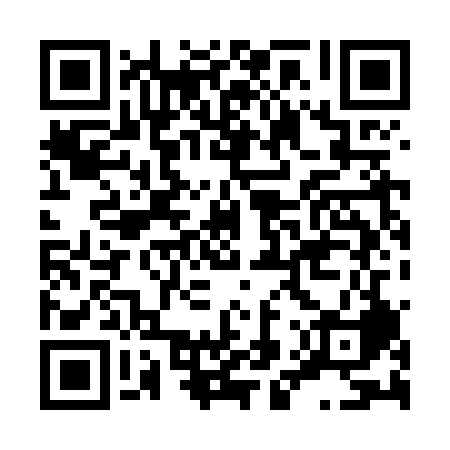 Ramadan times for Abergavenny, Blaenau Gwent, UKMon 11 Mar 2024 - Wed 10 Apr 2024High Latitude Method: Angle Based RulePrayer Calculation Method: Islamic Society of North AmericaAsar Calculation Method: HanafiPrayer times provided by https://www.salahtimes.comDateDayFajrSuhurSunriseDhuhrAsrIftarMaghribIsha11Mon5:025:026:3412:224:146:106:107:4312Tue5:005:006:3212:224:166:126:127:4513Wed4:574:576:3012:214:176:146:147:4714Thu4:554:556:2812:214:196:166:167:4815Fri4:534:536:2512:214:206:176:177:5016Sat4:504:506:2312:214:226:196:197:5217Sun4:484:486:2112:204:236:216:217:5418Mon4:454:456:1812:204:246:236:237:5619Tue4:434:436:1612:204:266:246:247:5820Wed4:404:406:1412:194:276:266:268:0021Thu4:384:386:1112:194:296:286:288:0222Fri4:354:356:0912:194:306:296:298:0423Sat4:334:336:0712:184:316:316:318:0624Sun4:304:306:0512:184:336:336:338:0825Mon4:274:276:0212:184:346:356:358:1026Tue4:254:256:0012:184:356:366:368:1227Wed4:224:225:5812:174:366:386:388:1428Thu4:204:205:5512:174:386:406:408:1629Fri4:174:175:5312:174:396:416:418:1830Sat4:144:145:5112:164:406:436:438:2031Sun5:125:126:481:165:427:457:459:221Mon5:095:096:461:165:437:467:469:242Tue5:065:066:441:155:447:487:489:263Wed5:045:046:421:155:457:507:509:284Thu5:015:016:391:155:477:527:529:305Fri4:584:586:371:155:487:537:539:326Sat4:554:556:351:145:497:557:559:357Sun4:534:536:331:145:507:577:579:378Mon4:504:506:301:145:517:587:589:399Tue4:474:476:281:145:538:008:009:4110Wed4:444:446:261:135:548:028:029:43